«21» марта 2018 год                    С. Усть-Кумир 	№  15/1О порядке оповещения и информирования населения Талицкого сельского поселения при угрозе и возникновении чрезвычайных ситуаций мирного и военного времени.В соответствии с Федеральными законами от 06.10.2003г. №131-ФЗ «Об общих принципах организации местного самоуправления в Российской Федерации», от 12.02.1998 г. № 28-ФЗ «О гражданской обороне», в целях своевременного оповещения и информирования населения сел Усть-Кумир, Тюдрала, Талица, Санаровка и осуществления мер по защите населения, материальных и культурных ценностей на территории сельского поселения при угрозе и возникновении чрезвычайных ситуаций мирного и военного времени:         1.	Оповещение   населения   в   пределах   границ   сельского поселения осуществлять с использованием всех доступных средств и способов оповещения (телефонная, сотовая связи, автотранспорт, конный транспорт, посыльные).2.	Для оповещения и информирования населения об угрозе и возникновении чрезвычайных ситуаций мирного и военного времени привлечь работников администрации: Специалистов– Головина Т.В., Фефелова О.В.водителя администрации – Андреева Ю.И. уборщицу администрации -   делопроизводителя– Аникина Л.В.3.	Обязанности по организации приема (передачи) сигналов оповещения и оперативной информации возложить на начальника штаба ГО и ЧС Черепанову Л.Г.4.	На  предприятиях,   организациях,   учреждениях   ответственным   лицам: МОУ «Усть-Кумирская СОШ- Фирсова О.М..; Староста села Талица Фефелова Л.А.; Староста села Санаровка Дмитриева И.Н; МОУ Тюдралинская СОШ Садучина Г.А.;  староста села Тюдрала Соколов Ф.В.; Заведующая МДОУ- Фирсова М.П.; Усть-Кумирская участковая больница Березикова О.П.; ФАП с.Тюдрала, Будыкова Т.А.; Усть-Кумирский СДК - Ефимова С.С.; Тюдралинский СДК Матина Г.В.; Санаровский СК – Щербинина С.М.; СПК «Талица» - Мельничук В.И.      отработать все доступные    варианты   средств    и    способов    оповещения   населения,    приемлемый   вариант предоставить Руководителю ГОЧС и ПБ сельского поселения.        5. Ответственному за оповещение Фефелова О.В. отработать вопрос оповещения неработающего населения.       6.Общее руководство по организации оповещения  информирования населения Талицкого сельского поселения оставляю за собой.Глава администрации Талицкого поселения                                                          Л.Г. Черепанова Российская Федерациясельская администрацияТалицкого сельского поселенияУсть-Канского районаРеспублика Алтай РАСПОРЯЖЕНИЕ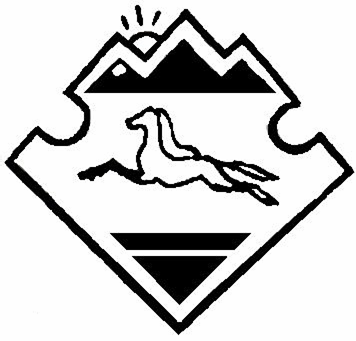 Россия Федерациязы jypт aдминистрациязы Талицадагы jурт        jeeзенин Кан-Оозы аймак Алтай Республиканын 